Honiton Community College Academy TrustSchool LaneHonitonDevonEX14 1QTTelephone:   01404 42283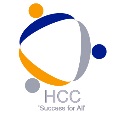 ASSISTANT HEAD OF HUMANITIES/TEACHER OF HISTORY (TLR2A)FULL TIMERequired from 1st September 2021We are looking to appoint an outstanding teacher of history, with the ability to assist the head of a large and successful and ambitious faculty. You will have high expectations and excellent subject knowledge, with a lively and energetic personality.   You will want to continue developing your teaching and leadership skills to ensure enjoyment and rigour in the classroom.   This is an exciting opportunity to join our team of highly respected, friendly, and supportive colleagues, and work in a thriving and forward-thinking school, situated in a beautiful part of East Devon. Honiton has a main line railway link to London Waterloo, a dual carriageway that takes you directly to the cathedral city of Exeter, the county town of Devon 16.5 miles to the west.  Exeter has excellent shopping, sporting facilities, theatres, arts centres, and multi-screen cinemas.   The M5 and Exeter International airport are just 13 miles to the West.Potential candidates should outline their strengths and experiences in their application.In recent years, Honiton Community College has become a popular and successful school, with a flourishing Sixth Form, a much-improved academic record, exceptional extra-curricular richness, and diversity.   Our students are outstanding, and they deserve outstanding teachers.   The College provides excellent opportunities for professional development.Closing date:		12 noon Monday 22 February 2021Interview date:		Wednesday 10 March 2021 (TBC)Application method:	Application FormTo apply for this post, please visit the College website www.honitoncollege.devon.sch.uk and follow the link for vacancies.   Where you will find a job description, person specification and an application form, which can be completed electronically and return to jbigmore@honitoncollege.devon.sch.ukAny queries please email Jenny Bigmore at the email address above.HONITON COMMUNITY COLLEGE IS COMMITED TO SAFEGUARDING AND PROMOTING THE WELFARE OF CHILDREN AND YOUNG PEOPLE AND EXPECTS ALL COLLEGE STAFF AND VOLUNTEERS TO SHARE THIS COMMITMENT.  ALL ROLES AT HONITON COMMUNITY COLLEGE REQUIRE AN ENHANCED DBS CHECK